CEIC DATALogowanie:Jeśli nie posiadasz loginu profilu i hasła wykonać musisz poniższe kroki.Kliknij na link zamieszczony na stronie UczelniJeśli chcesz skorzystać z bazy CEIC bez tworzenia profilu wybierz („1”) Jeśli chcesz mieć własne konto, na którym system zapamięta twoje wyszukiwania, dane czy analizy wybierz („2”), i załóż swój profil. Po założeniu profilu i aktywacji konta wybieraj („3”).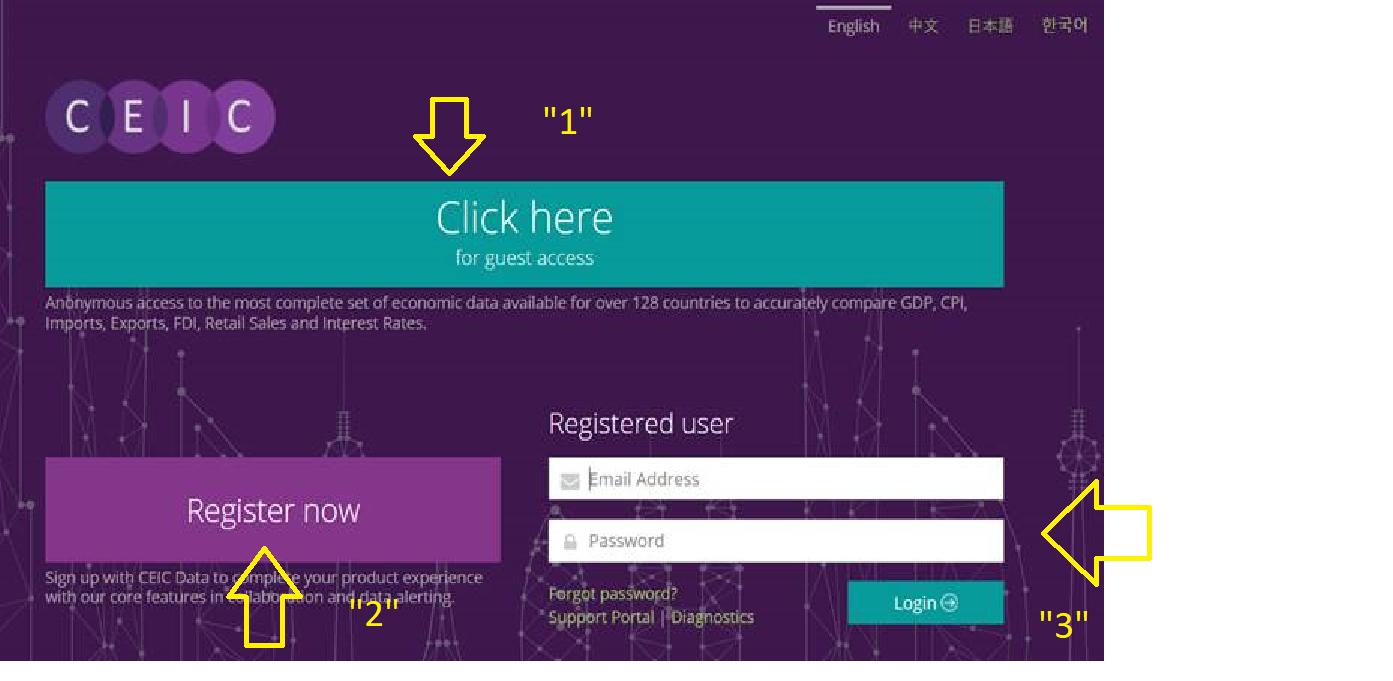 